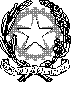 Ministero dell’IstruzioneUfficio Scolastico regionale per il LazioISTITUTO COMPRENSIVO “PIAZZA DE CUPIS”XV DISTRETTO – RMIC8E000100155 ROMA  P.zza De Cupis, 20 -  Tel. 062280672 e Fax 0622773406PERSONALE DOCENTE						AL DIRIGENTE SCOLASTICOI.C. PIAZZA DE CUPISOGGETTO: Permessi brevi per esigenze personaliArt.16 del C.C.N.L. 2003 – (non oltre 50% orario giornaliero di servizio e comunque, fino ad un massimo di due ore giornaliere per un totale di ore 22, per i docenti infanzia/primaria, e 18 ore, per i docente scuola secondaria diprimo grado, per anno scolastico) Il/La sottoscritt__ ___________________________________________________________Insegnante di Scuola Infanzia / Primaria / Secondaria, con contratto a tempo indeterminato / determinato,  in servizio presso il plesso ________________________________________CHIEDEdi usufruire di un permesso breve della durata di ore _________nel giorno _____________dalle ore__________ alle ore__________  per la seguente particolare esigenza personale:____________________________________________________________________________________________________________________________________________________Il/La sottoscritt___     dichiara di aver recuperato le ore di permesso suindicate come segue:     chiede, altresì, di poter recuperare le ore di permesso suindicate come segue:il giorno_______________dalle ore______________alle ore______________tot.________il giorno_______________dalle ore______________alle ore______________tot.________il giorno_______________dalle ore______________alle ore______________tot.________il giorno_______________dalle ore______________alle ore______________tot.________Roma, ________________					_____________________________ (firma del richiedente)Visto IL DIRIGENTE SCOLASTICOProf.ssa Lucia DE MICHELE